Publicado en Bilbao el 14/10/2021 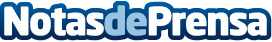 "La Economía Azul debería ser una prioridad en la agenda de todas las administraciones españolas"El presidente del Clúster Marítimo Español abrió la sesión plenaria de la World Maritime Week reivindicando la importancia estratégica de la Economía AzulDatos de contacto:José HenríquezResponsable de Comunicación del Clúster Marítimo Español628269082Nota de prensa publicada en: https://www.notasdeprensa.es/la-economia-azul-deberia-ser-una-prioridad-en Categorias: Finanzas Nautica Logística Sector Marítimo http://www.notasdeprensa.es